Tuntisuunnitelma:					Petra MaaskolaTutkivan matematiikan tuntiAihe: Aritmeettinen ja geometrinen summaKurssi MAA9Kirja Pyramidi 9Kaksoistunnin alkupuolen tutkiva osuus:Tavoitteet: Oppilaat keksisivät ainakin aritmeettisen summan kaavan johdattelevien tehtävien 1 ja 2 avulla. Jotkut mahdollisesti ehtisivät miettiä myös geometrisen summan kaavaa tehtävien 3 ja 4 avulla.Työvälineet: Oppilaille jaettava moniste, liitutaulu / dokumenttikameraTunnin kulku:Alustus: (5min)Jaetaan oppilaat 2-3 hengen ryhmiin ja jaetaan jokaiselle oma tehtävämoniste.Tutkimusvaihe: (30min)Oppilaat pohtivat annettuja tehtäviä ja opettaja ohjaa tarvittaessa, mutta ei paljasta ratkaisuja.Koontivaihe: (25min)Käydään yhdessä läpi niiden tehtävien ratkaisuja, joita oppilaat ovat ehtineet tekemään. Oppilaat tulevat näyttämään kameralle ratkaisujaan ja käydään läpi summien kaavat ja verrataan niitä oppilaiden ratkaisuihin.Lopputunti: (30min)Käydään vielä geometrisen summan lausekkeen todistus, jos sitä ei ehditty tehdä koonnissa, ja tapaukset q = 0 ja q = 1.Tehtävä:Sinulle tarjotaan yhdeksän viikon kesätöitä. Työnantaja tarjoaa kahta eri palkkavaihtoehtoa:Ensimmäiseltä viikolta 100€ ja sitten joka viikko aina 100€ enemmän kuin edelliseltä.Ensimmäiseltä viikolta 10€ ja jokaiselta viikolta kaksinkertaisesti edelliseen viikkoon verrattuna.Kumman tarjouksen otat? Entä jos työt kestäisivätkin kuusi viikkoa?Kirjan tehtäviä: 802, 803, 823Kotitehtävät: 804, 823, 824Tehtävämoniste:MAA9.2 Tutkivan matematiikan tunti  	Nimet: SummatÄlä käytä kirjaa apuna ja kirjoita kaikki pohdintasi tehtäväpaperille tai erilliselle paperille. Jätä kaikki vastauspaperisi pöydälle tunnin jälkeen. Laskinta ei tarvita.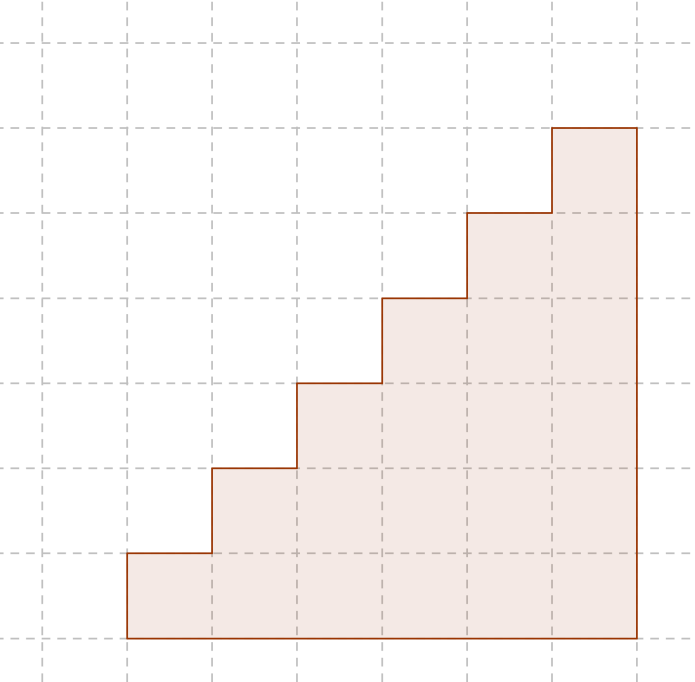 Oheisen kuvion pinta-ala vastaa summaa 1 + 2 + 3 + 4 + 5 + 6.Päättele kuvion avulla lukujen summa.Päättele vastaavan kuvion avulla summa 1 + 2 + 3 + … + 100.Päättele vastaavan kuvion avulla summa 4 + 7 + 10 + 13 + … + 301 + 304.Avuksi: 	Aritmeettisen lukujonon n:s termi on , jossa  on jonon ensimmäinen termi ja  on erotusluku.Olkoon  aritmeettinen lukujono. Miten edellisen tehtävän nojalla laskisit summan  arvon? Merkitään .Kuinka paljon suurempi 3S on kuin S?Päättele tämän avulla summan S suuruus.Avuksi: 	Geometrisen lukujonon n:s termi on , jossa  on jonon ensimmäinen termi ja  on suhdeluku.Merkitään .Määritä sitten S:n ja ():n erotus. ()Päättele sen avulla summan S suuruus.